«Парад космического транспорта»В детском саду «Колосок»  прошла выставка моделей   из тико, лего и других видов  конструкторов «Парад космического транспорта».12 апреля в нашей стране отмечается День космонавтики. В этот день в 1961 году нашу планету потрясла неожиданная весть: «Человек в космосе!» Мечта людей о полете в космос сбылась. Апрельским утром на корабле «Восток-1» первый космонавт Юрий Алексеевич Гагарин совершил полет в космос. Полет вокруг Земли длился 108 минут. Звездное небо всегда привлекало взоры людей, манило своей неизвестностью. Люди мечтали узнать о космосе как можно больше. Так началось время космических ракет, спутников, луноходов.В детском саду воспитатели рассказывали детям, показывали картинки о космосе и космонавтах, рассматривали карту солнечной системы. Играли с детьми в игры на космическую тему, отгадывали интересные загадки о космосе, смотрели презентации. Рисовали и раскрашивали космический транспорт, планеты, «не земных» человечков. Родителям предложили принять участие в выставке «Парад космического транспорта» и  дома вместе с детьми сделать из разных видов конструкторов модели космического транспорта. Активная работа по сборке моделей космического транспорта шла в каждой дошкольной группе детского сада.Итогом работы стала выставка моделей тико, лего и других видов  конструкторов «Парад космического транспорта» которую, организовали педагоги в музыкальном зале. Рассмотреть все выставочные экспонаты пришли дети и родители детского сада. Выставка очень понравилась, дети с удовольствием рассматривали и активно обсуждали интересные модели.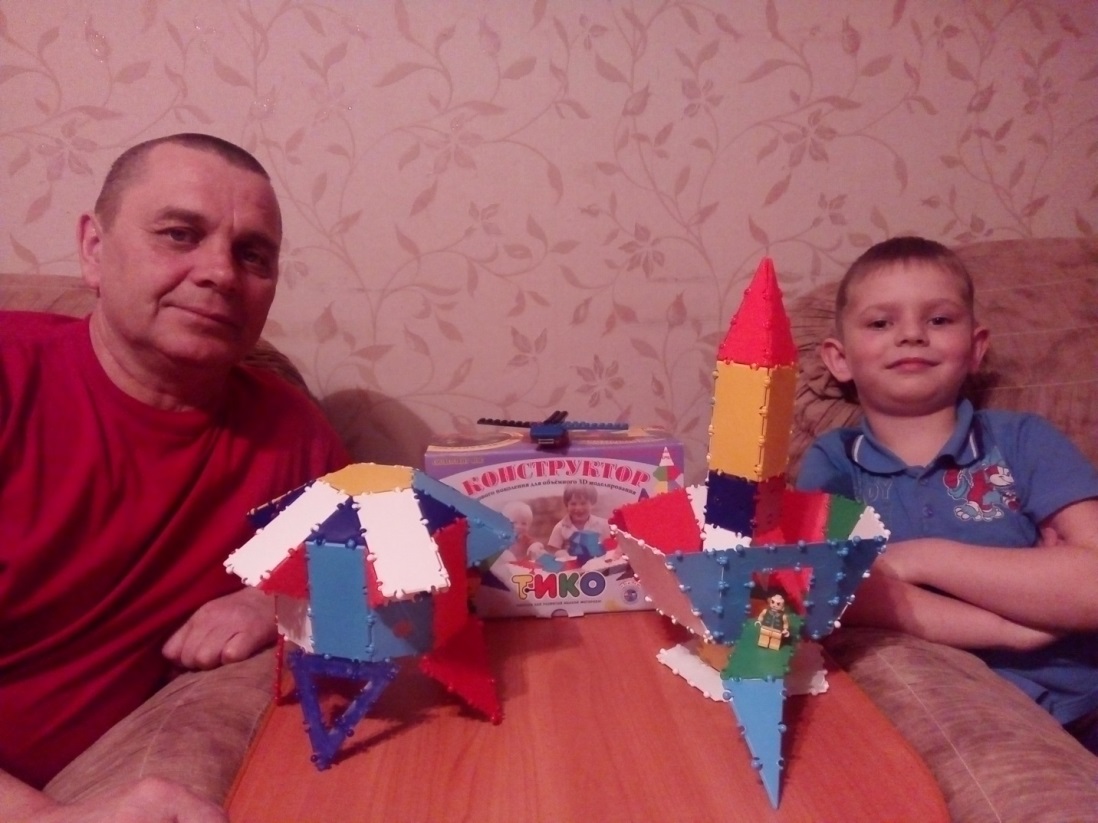 ! 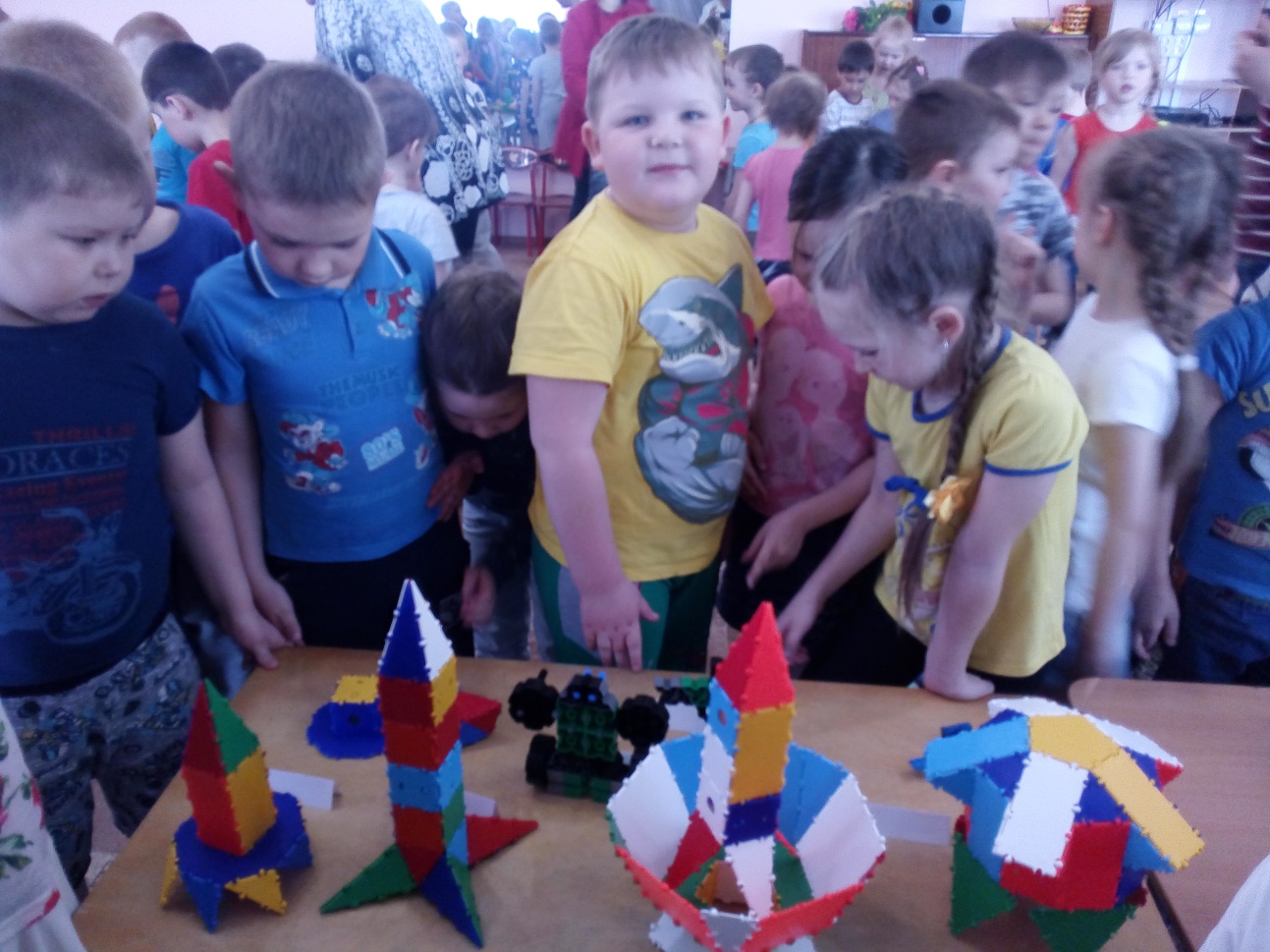 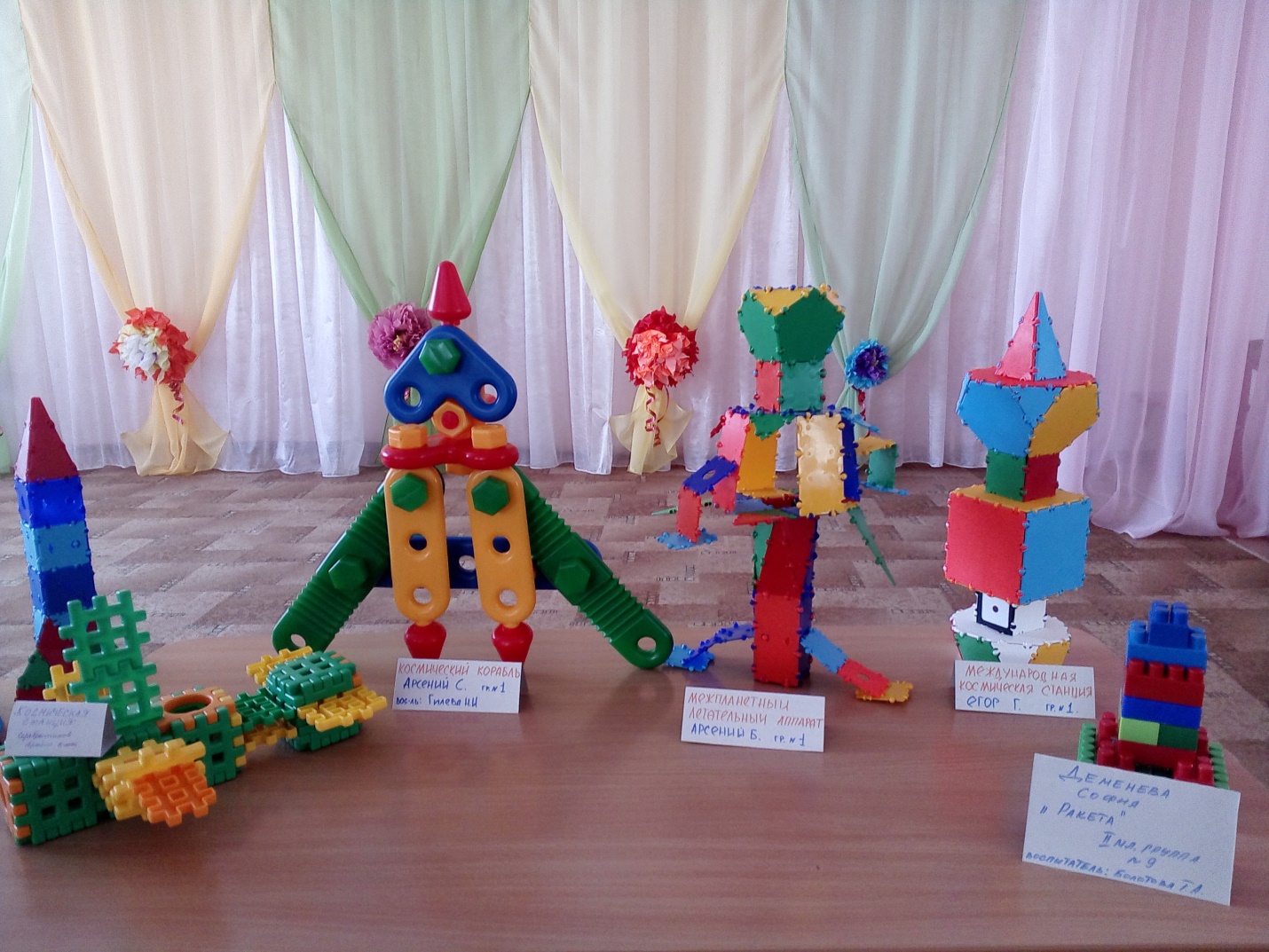 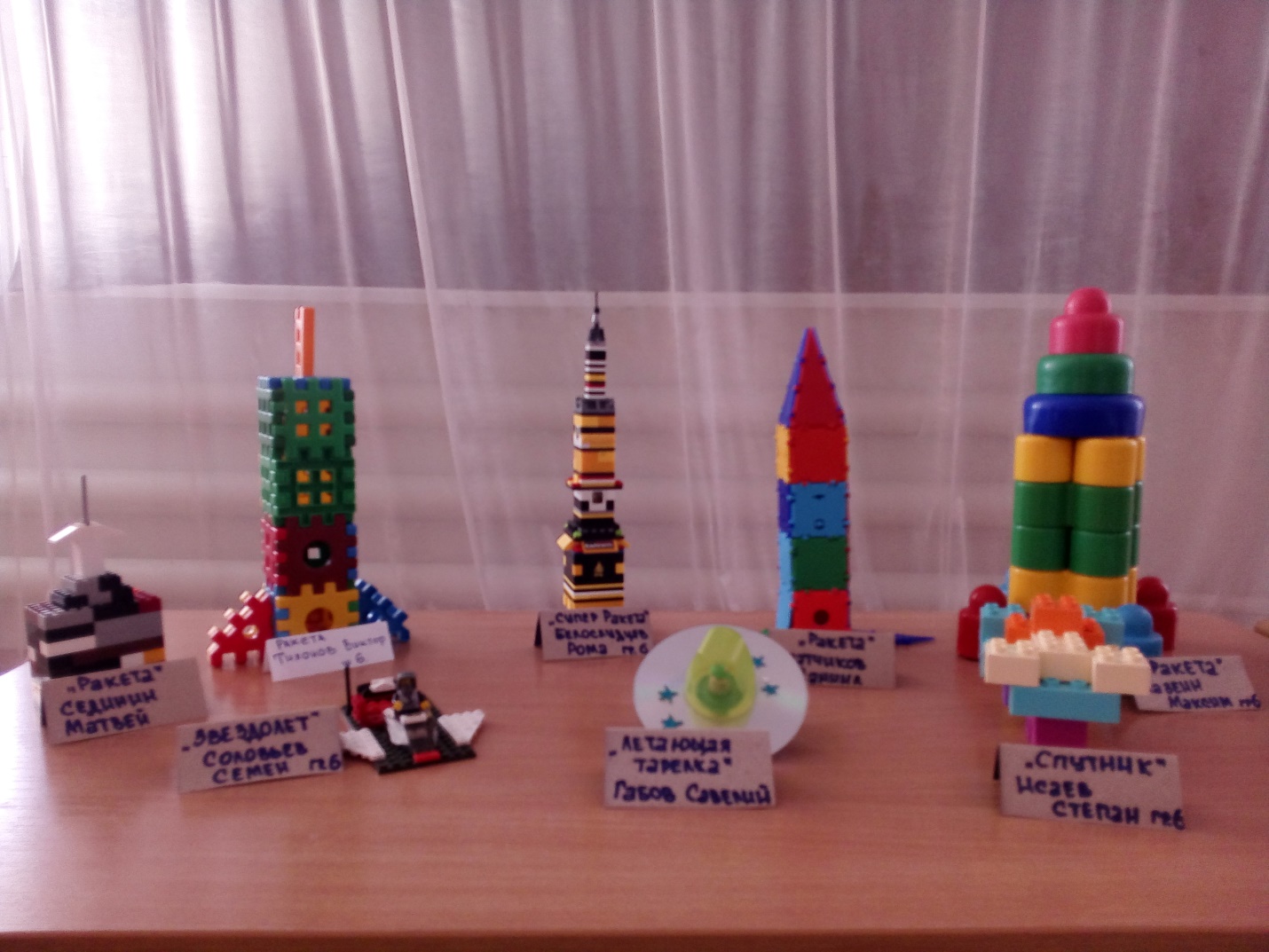 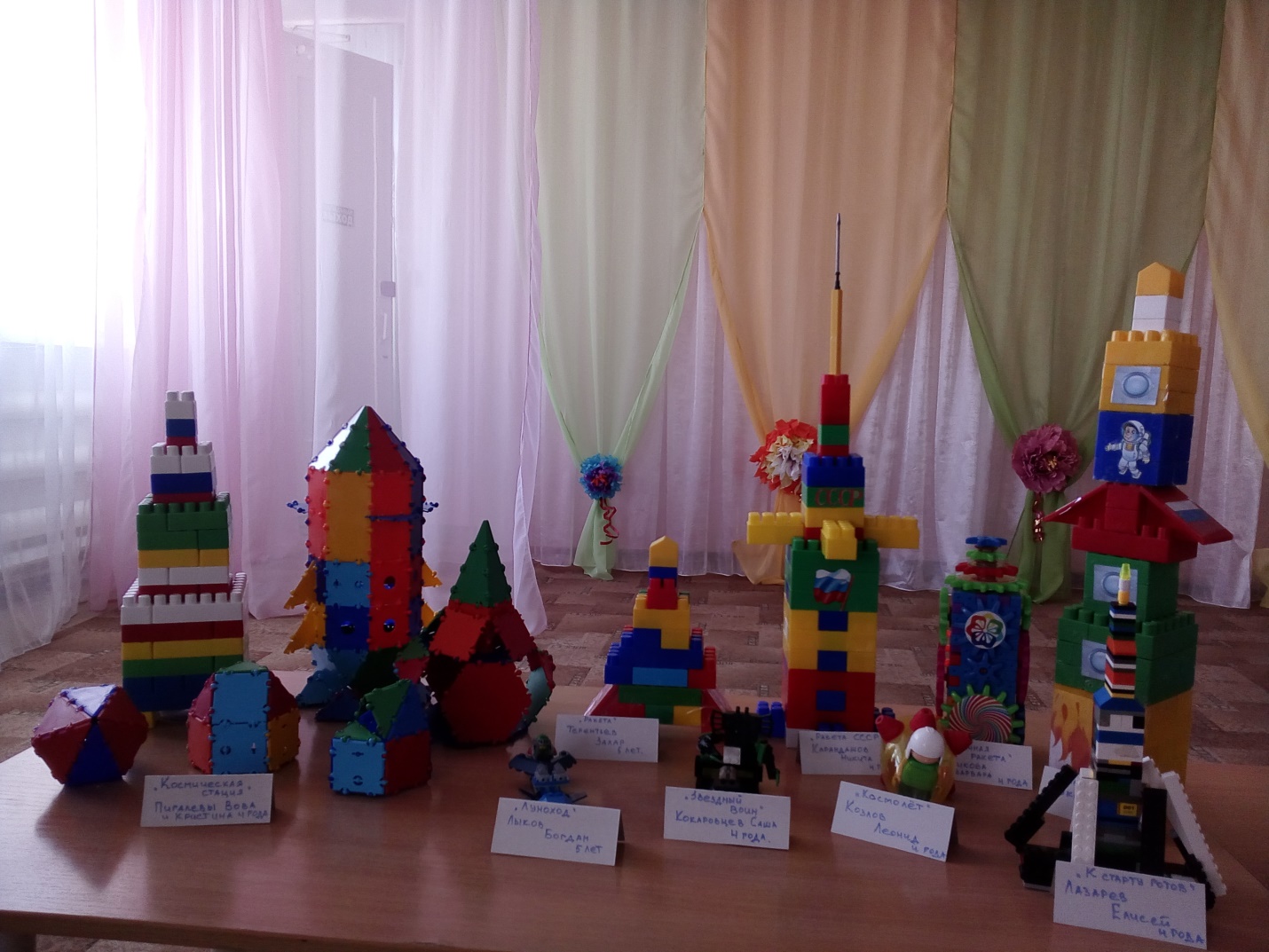 Все участники выставки были отмечены сертификатами.Воспитатели МАДОУ детский сад «Колосок» Новоселова Н.Г., Болотова Т.А.12 апреля, 2018г.